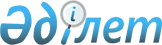 О внесении дополнения в постановление Правительства Республики Казахстан от 28 апреля 2003 года N 407
					
			Утративший силу
			
			
		
					Постановление Правительства Республики Казахстан от 16 сентября 2005 года N 922. Утратило силу постановлением Правительства Республики Казахстан от 21 февраля 2015 года № 85

      Сноска. Утратило силу постановлением Правительства РК от 21.02.2015 № 85 (вводится в действие со дня его первого официального опубликования).      В целях стабилизации эпизоотолого-эпидемиологической ситуации по хроническим болезням животных на территории Республики Казахстан, Правительство Республики Казахстан  ПОСТАНОВЛЯЕТ: 

     1. Внести в постановление Правительства Республики Казахстан от 28 апреля 2003 года N 407 "Об утверждении нормативных правовых актов в области ветеринарии" (САПП Республики Казахстан, 2003 г., N 18, ст. 185) следующее дополнение: 

     в Перечне особо опасных болезней животных, при которых проводятся обязательное изъятие и уничтожение животных, продуктов и сырья животного происхождения, представляющих особую опасность для здоровья животных и человека, утвержденном указанным постановлением: 

     в абзаце пятом после слов "чума мелких жвачных" дополнить словом ", бруцеллез". 

     2. Настоящее постановление вводится в действие со дня официального опубликования.       Премьер-Министр 

     Республики Казахстан 
					© 2012. РГП на ПХВ «Институт законодательства и правовой информации Республики Казахстан» Министерства юстиции Республики Казахстан
				